EXIT FORMColorado Department of Education (CDE) & Colorado Instructional Materials Center (CIMC)The intent of this form is to assist in the tracking of students in Colorado as a change of placement occurs.  As part of the collaborative statewide registration process between the Colorado Department of Education (CDE) and the Colorado Instructional Materials Center (CIMC) this Exit Form should be filled out completely when a student who is blind or visually impaired withdraws from a Colorado school district, and returned to CIMC as close to the date of withdrawal as possible.  Thank you for your assistance in tracking students with visual impairments in Colorado.STUDENT NAME – LAST:   , FIRST:                                                                                        SASID # (10 DIGIT):           DATE OF BIRTH:   DISTRICT/AU STUDENT IS LEAVING:  DATE WITHDRAWN FROM DISTRICT/AU:   REASON STUDENT WITHDREW:  In State – New District/AU If Known:  	Out of State – New State If Known:  BRAILLE WRITER (with BLUE barcode) CHECKED OUT TO THIS STUDENT?   YES   NO	If YES, has it been returned to CIMC?    YES   NOADDITIONAL INFORMATION:   SIGNATURE OF PERSON COMPLETING THIS FORM:_________________________________________ DATE:  PRINTED NAME:  PHONE:  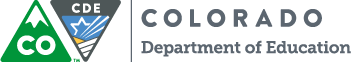 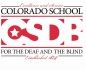 PLEASE SCAN, FAX, OR MAIL THIS FORM TO COLORADO INSTRUCTIONAL MATERIALS CENTER1015 EAST HIGH STREETCOLORADO SPRINGS, CO 80903Email: cimcregistrations@csdb.org